				  ПРЕСС-РЕЛИЗ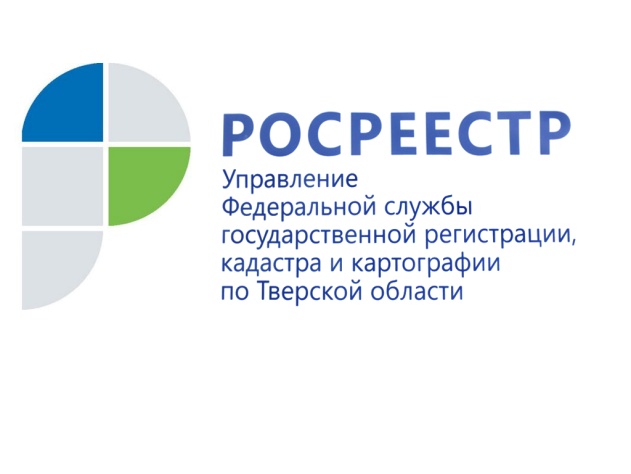 Тверской Росреестр провёл единый «День консультаций» 27 сентября в Центральной городской библиотеке им. А.И. Герцена г. Твери состоялся единый «День консультаций» - мероприятие, организованное Управлением Росреестра по Тверской области совместно с Центром правовой и социальной информации библиотеки и приуроченное к Международному дню пожилых людей. С 15:00 до 18:00 специалисты тверского Росреестра отвечали на вопросы граждан, затрагивающие сферу земельно-имущественных отношений: постановка объектов недвижимости на кадастровый учёт и регистрация прав, возможность получения услуг в электронном виде, кадастровая стоимость объектов недвижимости и возможность её пересмотра в комиссии при Управлении Росреестра по Тверской области, государственный земельный надзор. Кроме того, в мероприятии приняли участие представители филиала ФГБУ «ФКП Росреестра» по Тверской области, ГБУ Тверской области «Центр кадастровой оценки и технической инвентаризации», двух подразделений саморегулируемых организаций кадастровых инженеров, действующих на территории региона, а также Тверского регионального отделения Российского общества оценщиков. В ходе консультирования жители Твери чаще всего интересовались оформлением в собственность жилых домов в порядке «дачной амнистии», процедурой признания садового дома жилым, а также необходимостью регистрации права собственности на теплицы. Учитывая последние изменения в законодательстве, связанные с продлением «дачной амнистии» до 1 марта 2021 года в отношении жилых и садовых домов, расположенных на земельных участках, предназначенных для ведения садоводства, гражданам были даны разъяснения, что регистрация прав на такие объекты проводится на основании технического плана на дом и правоустанавливающего документа на земельный участок (если право заявителя на участок под домом не зарегистрировано). Относительно же необходимости оформления в собственность теплиц было отмечено, что для проведения кадастрового учёта и регистрации прав на теплицу она должна отвечать признакам недвижимости: быть прочно связана с землёй, её перемещение должно быть невозможно без несоразмерного ущерба её назначению. Если теплица не отвечает признакам объекта недвижимости, оформлять её не надо.Не менее актуальными оказались вопросы, связанные с кадастровой стоимостью объектов недвижимости. Специалисты информировали граждан о том, как, в случае несогласия с кадастровой стоимостью принадлежащих им объектов недвижимости, её можно оспорить, насколько это экономически целесообразно и каков перечень документов, необходимых при оспаривании кадастровой стоимости объектов недвижимости в специальной комиссии, действующей при Управлении Росреестра по Тверской области.Проведение единого «Дня консультаций» тверской Росреестр организовал не только в Твери. Бесплатное консультирование граждан осуществлялось в 18 районах области, в том числе на пяти площадках МФЦ. Всего в рамках данного мероприятия правовую помощь получили более 130 человек. О РосреестреФедеральная служба государственной регистрации, кадастра и картографии (Росреестр) является федеральным органом исполнительной власти, осуществляющим функции по государственной регистрации прав на недвижимое имущество и сделок с ним, по оказанию государственных услуг в сфере ведения государственного кадастра недвижимости, проведению государственного кадастрового учета недвижимого имущества, землеустройства, государственного мониторинга земель, навигационного обеспечения транспортного комплекса, а также функции по государственной кадастровой оценке, федеральному государственному надзору в области геодезии и картографии, государственному земельному надзору, надзору за деятельностью саморегулируемых организаций оценщиков, контролю деятельности саморегулируемых организаций арбитражных управляющих. Подведомственными учреждениями Росреестра являются ФГБУ «ФКП Росреестра» и ФГБУ «Центр геодезии, картографии и ИПД». Контакты для СМИМакарова Елена Сергеевнапомощник руководителя Управления Росреестра по Тверской области+7 909 268 33 77, (4822) 34 62 2469_press_rosreestr@mail.ruwww.rosreestr.ru170100, Тверь, Свободный пер., д. 2